NOTES: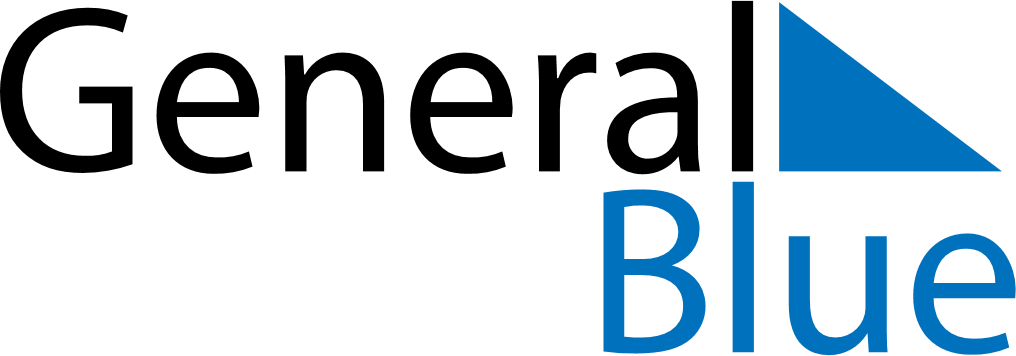 2021 – Q4   2021 – Q4   2021 – Q4   2021 – Q4   2021 – Q4   2021 – Q4   OctoberMondayTuesdayTuesdayWednesdayThursdayFridaySaturdaySundayOctober123October455678910October1112121314151617October1819192021222324October2526262728293031OctoberNovemberMondayTuesdayTuesdayWednesdayThursdayFridaySaturdaySundayNovember12234567November8991011121314November1516161718192021November2223232425262728November293030NovemberDecemberMondayTuesdayTuesdayWednesdayThursdayFridaySaturdaySundayDecember12345December67789101112December1314141516171819December2021212223242526December272828293031December